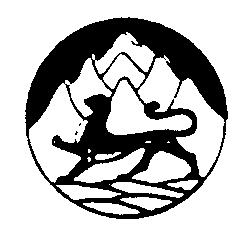 СОБРАНИЕ ПРЕДСТАВИТЕЛЕЙМАЙСКОГО СЕЛЬСКОГО ПОСЕЛЕНИЯПРИГОРОДНОГО РАЙОНА РЕСПУБЛИКИ СЕВЕРНАЯ ОСЕТИЯ-АЛАНИЯШестого заседания Собрания представителей Майского сельского поселения Пригородного муниципального района Республики Северная Осетия - Алания РЕШЕНИЕот  22.11. 2023 года № 9с. Майское          Об установлении налога на имущество физических лиц          на территории Майского  сельского поселения Пригородного         муниципального района РСО-АланияВ соответствии с главой 32 Налогового кодекса Российской Федерации, статьями 14, 15 Федерального закона от 06.10.2003 г. №131-ФЗ «Об общих принципах организации местного самоуправления в Российской Федерации», Законом Республики Северная Осетия-Алания от 25.04.2006 г. №24-РЗ «О местном самоуправлении в Республике Северная Осетия-Алания», Уставом Майского сельского поселения Пригородного муниципального района РСО-Алания, Собрание представителей Майского сельского поселения Пригородного муниципального района решает:Установить на территории Майского сельского поселения Пригородного муниципального района налог  на имущество физических лиц.Определить налоговую базу в отношении каждого объекта налогообложения как его кадастровую стоимость, внесенную в Единый государственный реестр недвижимости и подлежащую применению с                      1 января года, являющегося налоговым периодом, с учетом особенностей, предусмотренных статьей 403. Налоговая база НК РФ.Установить налоговые ставки по налогу на имущество физических лиц с учетом особенностей, предусмотренных статьей 406.                                          Налоговые ставки НК РФ.         3. Для физических лиц льготы, установленные статьей  407. Налоговые льготы Налогового кодекса Российской Федерации, действуют в полном объеме.3.1. Право на налоговую льготу имеют следующие категории налогоплательщиков: граждане Российской Федерации, проживающие на территории Пригородного муниципального района, участвующие в проведении специальной военной операции на территориях Украины, Донецкой Народной Республики и Луганской Народной Республики, Запорожской и Херсонской областей, из числа лиц, призванных на военную службу по мобилизации в Вооруженные Силы Российской Федерации в соответствии с Указом Президента Российской Федерации от 21 сентября 2022 года N 647 "Об объявлении частичной мобилизации в Российской Федерации", лиц, проходящих военную службу в Вооруженных Силах Российской Федерации по контракту, лиц, находящихся на военной службе (службе) в Федеральной службе войск национальной гвардии Российской Федерации (Росгвардия), и лиц, заключивших контракт о добровольном содействии в выполнении задач, возложенных на Вооруженные Силы Российской Федерации.4. Установить срок уплаты не позднее 1 декабря года, следующего за истекшим налоговым периодом.5. Решение Собрания представителей Майского сельского поселения от 24.07.2023 г. № 6 «Об установлении налога на имущество физических лиц на территории Майского  сельского поселения Пригородного муниципального района РСО-Алания» признать утратившим силу с 31.12.2023;6. Настоящее Решение подлежит официальному обнародованию и вступает в силу с 01.01.2024 г.         Глава Майского сельского поселенияПригородного  муниципального района                             М.А. ЦолоевПриложениек решению Собрания представителей Майского сельского поселения Пригородногомуниципального районаот « 22» 11. 2023 г  № 9№НаименованиепоселенияНалоговые ставки (%)Налоговые ставки (%)Налоговые ставки (%)Налоговые ставки (%)Налоговые ставки (%)Налоговые ставки (%)Налоговые ставки (%)№Наименованиепоселенияжилые дома, помещенияединые недвижимые комплексы, в состав которых входит хотя бы одно жилое помещение (жилой дом)гаражи и машино-местхозяйственные строения или сооружения, площадь каждого из которых не превышает 50 квадратных метров и которые расположены на земельных участках, предоставленных для ведения личного подсобного, дачного хозяйства, огородничества, садоводства или индивидуального жилищного строительстваобъекты незавершенного строительства в случае, если проектируемым назначением таких объектов является жилой домобъекты налогообложения, включенные в перечень, определяемый в соответствии с пунктом 7 статьи 378.2 Налогового кодекса, в отношении объектов налогообложения, предусмотренных абзацем вторым пункта 10 статьи 378.2 Налогового кодекса, а также в отношении объектов налогообложения, кадастровая стоимость каждого из которых превышает 300 миллионов рублейпрочие объекты налогообложения123456789    1Майское           0,20,20,20,20,21,00,5